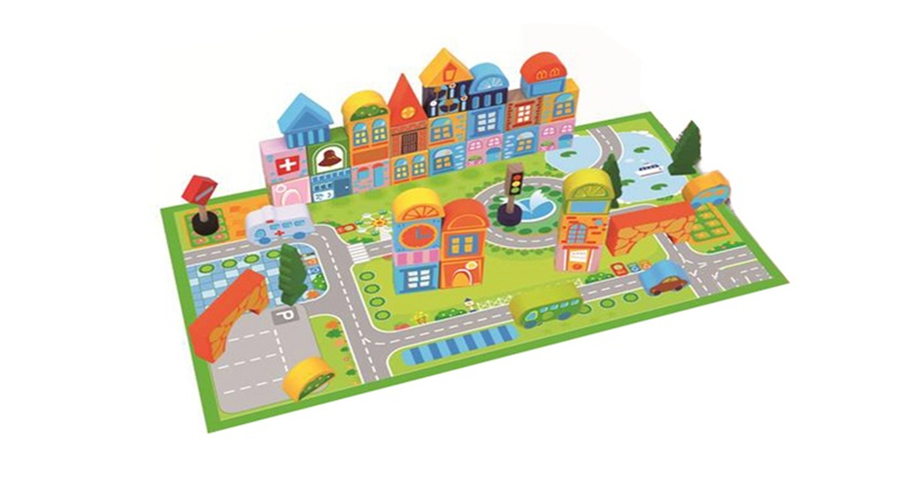 Fill in the gaps with the words from the box below :There are a lot of things you can see in a big city!! There are so many 1.________ in the streets full of people.You can find playgrounds for your children to play at the 2.______ and finally there are3.  _______where you can buy anything you want from clothes to electronic gadgets at the modern shopping 4._______ .  Key:  1 busses 2 park 3 shops 4 mallAre there these buildings and areas in the place where you live? Put a √ or X next to them.	1.Car park                                                                                                ----------------2.Post Office                                                                                            ---------------3.Petrol Station                                                                                       ---------------4.Bus  Station                                                                                          ----------------5.Hospital                                                                                                -----------------TOPIC: My citySUBTOPICS: Vocabulary- places in a city LEVEL: A1Name: ____________________________    Surname: ____________________________    Nber: ____   Grade/Class: _____Name: ____________________________    Surname: ____________________________    Nber: ____   Grade/Class: _____Name: ____________________________    Surname: ____________________________    Nber: ____   Grade/Class: _____    park     busses    shops     mall